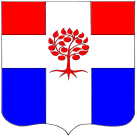 Администрациямуниципального образования Плодовское сельское поселениемуниципального образования  Приозерский муниципальный районЛенинградской областиП О С Т А Н О В Л Е Н И Е от 24 июня 2022 года                                            № 146                                                                                    Об           утверждении                    административного регламента            предоставления       муниципальнойуслуги             «Предварительное             согласование предоставления     гражданину      в       собственностьбесплатно         земельного   участка,      находящегося в муниципальной    собственности    (государственная собственность     на      который     не     разграничена),       на котором расположен гараж,    возведенный   до дня введения в действие Градостроительного кодекса РФ» В соответствии с Градостроительным кодексом РФ, Земельным кодексом РФ, Федеральными законами от 06.10.2003 № 131-ФЗ «Об общих принципах организации местного самоуправления в Российской Федерации», от 25.10.2001 № 137-ФЗ «О введении в действие Земельного кодекса Российской Федерации»; от 05.04.2021 № 79-ФЗ «О внесении изменений в отдельные законодательные акты Российской Федерации», Уставом муниципального образования Плодовское сельское поселение, администрация муниципального образования Плодовское сельское поселение  ПОСТАНОВЛЯЕТ:1. Утвердить административный регламент предоставления муниципальной услуги «Предварительное согласование предоставления гражданину в собственность бесплатно земельного участка, находящегося в муниципальной собственности (государственная собственность на который не разграничена), на котором расположен гараж, возведенный до дня введения в действие Градостроительного кодекса Российской Федерации», на территории МО Плодовское сельское поселение согласно приложению.2. Опубликовать настоящее постановление в СМИ и на официальном сайте муниципального образования Плодовское сельское поселение. 3. Постановление вступает в силу с момента опубликования.Глава администрации                                                                                                 А. А. МихеевС полным текстом административного регламента Вы можете ознакомится на официальном сайте МО Плодовское сельское поселение по ссылке http://plodovskoe.ru/?cat=39 